Подарки от Деда Мороза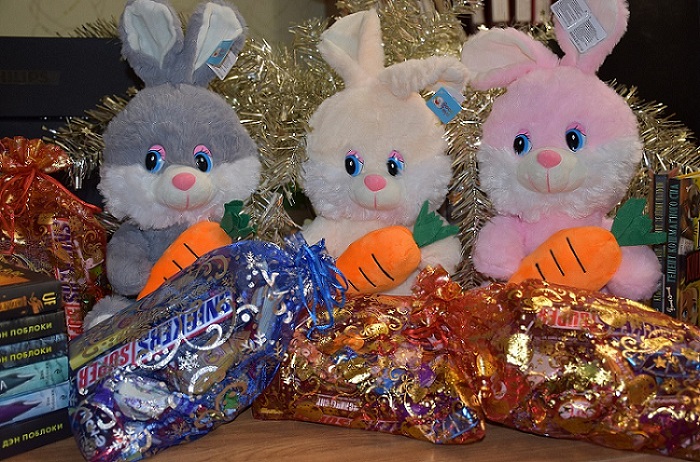 Введение ограничительных мероприятий для предупреждения распространения вирусных заболеваний внесло свои коррективы в традиции празднования Нового года 2023. В связи с чем Новогодний утренник для детей-сирот и детей, оставшихся без попечения родителей, был отменен. Тем не менее, на кануне праздничных дней всем детям из подопечных и приемных семей от администрации Добринского муниципального района были вручены сладкие подарки, мягкие игрушки «Символ года» и книги.     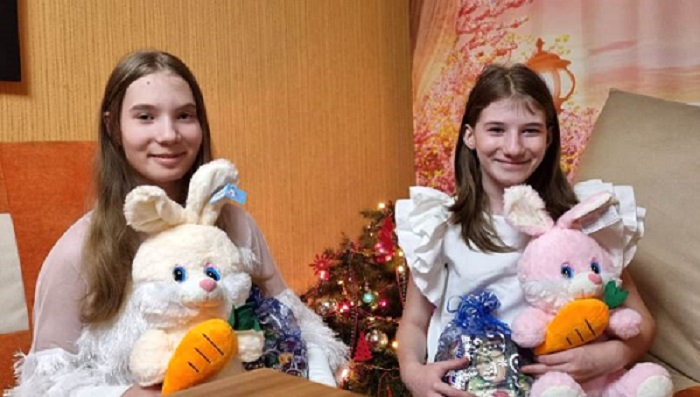 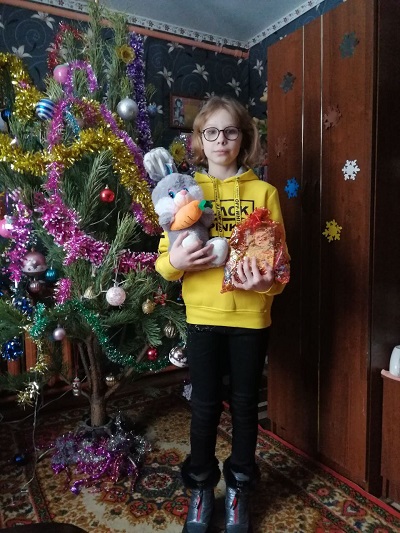 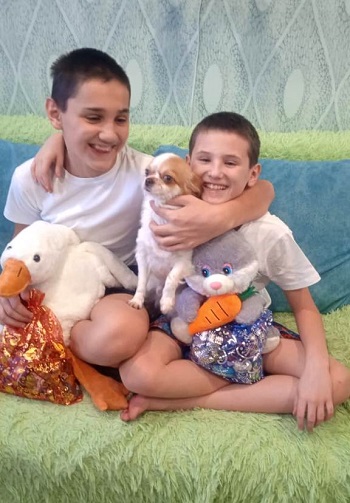 